TVOŘIVÉ DÍLNY V ATELIÉRU RENATA(Nádražní 705, Opočno – naproti areálu bývalé nemocnice )ŘÍJEN – PLSTĚNÉ ŠPERKY            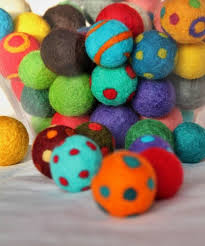 Neděle 15.10.2017 od 10.00 do 15.00 hod.Cena je 200,-Kč včetně veškerého materiálu.LISTOPAD –  ADVENTNÍ VAZBA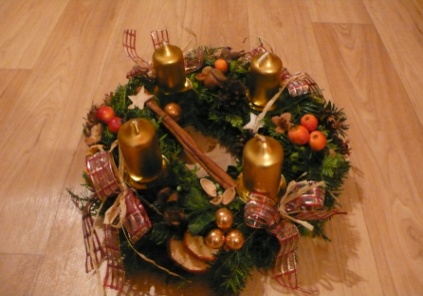 Neděle 26.11.2017 od 10.00 do 15.00 hod.Cena je 200,-Kč včetně veškerého materiálu.Svíčky a  přízdoby si přineste podle vašich představ.PROSINEC – 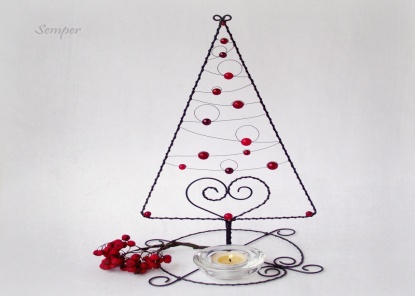 DRÁTKOVANÉ VÁNOČNÍ DEKORACE  Neděle 10.12.2017 od 10.00 do 15.00 hod.Cena je 200,-Kč včetně veškerého materiálu.Přijďte si vyzkoušet různé techniky tvoření, odreagovat se, načerpat energii a novou inspiraci ..…V případě zájmu, pro více informací a z důvodu zajištění dostatečného množství materiálu nás kontaktujte na: pultarova@atelier-renata.cz, nebo na: lucie.tlaskalova@seznam.czKurzy budou probíhat při účasti minimálně 5 lidí.